ПРОЕКТ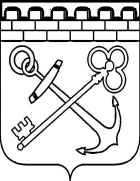 КОМИТЕТ ПО ПЕЧАТИ ЛЕНИНГРАДСКОЙ ОБЛАСТИП Р И К А Зот   «       »                    2022 года                                                                                  №    О внесении изменений в отдельные приказы 
Комитета по печати Ленинградской области В целях приведения нормативных правовых актов Комитета по печати Ленинградской области (далее – Комитет) в соответствие с действующим законодательством п р и к а з ы в а ю:Внести в отдельные приказы Комитета изменения согласно приложению  к настоящему приказу.Настоящий приказ вступает в силу с даты подписания 
и распространяется на правоотношения, возникшие с 1 января 2022 года.Контроль за исполнением настоящего приказа оставляю за собой.Председатель Комитета по печатиЛенинградской области                                                                          К.Н. ВизирякинПриложение  к приказу 
Комитета по печати 
Ленинградской областиот __._____.2022  № __ИЗМЕНЕНИЯ,которые вносятся в отдельные приказы Комитета по печати 
Ленинградской области1. Внести в приложение к приказу Комитета по печати Ленинградской области  от 06.07.2020 № 17 «Об утверждении положения о конкурсной комиссии 
по проведению конкурсного отбора среди соискателей, претендующих на получение субсидии из областного бюджета Ленинградской области в целях финансового обеспечения затрат, связанных с производством и распространением продукции
в региональном телерадиоэфире федеральных средств массовой информации
в рамках государственной программы Ленинградской области «Устойчивое общественное развитие в Ленинградской области» следующие изменения:пункт 2.1. изложить в следующей редакции:«2.1. Конкурсная комиссия формируется Комитетом из числа специалистов 
в сфере средств массовой информации, представителей органов государственной власти Ленинградской области, членов общественных советов при исполнительных органах государственной власти Ленинградской области».в пункте 3.4.:в абзаце третьем слова «требованиями критериям» заменить словом «требованиям»;в абзаце четвертом:слова «в пункте 3.10» заменить словами «в пунктах 1.7, 3.3, 3.4»;после слов «Устойчивое общественное развитие в Ленинградской области» дополнить словами «, в том числе на комплектность и достоверность представленной соискателями информации».в пункте 3.6.:абзац первый изложить в следующей редакции:«Конкурсная комиссия определяет победителя конкурсного отбора по балльной системе. Получателями субсидии признаются соискатели, значение итоговой оценки заявки которых превышает минимальное значение итоговой оценки, утвержденной правовым актом Комитета.»; дополнить абзацем следующего содержания:«Результаты заседания конкурсной комиссии оформляются протоколом, который подписывают члены конкурсной комиссии, в сроки, установленные Порядком предоставления субсидии из областного бюджета Ленинградской области в целях финансового обеспечения затрат, связанных с производством
и распространением продукции в региональном телерадиоэфире федеральных средств массовой информации в рамках государственной программы Ленинградской области «Устойчивое общественное развитие в Ленинградской области».».Внести в приложение № 1 к приказу Комитета по печати Ленинградской области  от 11.03.2019 № 10 «Об утверждении Положения о конкурсной комиссии по проведению конкурсного отбора среди соискателей, претендующих на получение субсидий из областного бюджета Ленинградской области в целях финансового обеспечения затрат в связи с производством региональных периодических печатных изданий Ленинградской области в рамках государственной программы Ленинградской области «Устойчивое общественное развитие в Ленинградской области» следующие изменения: Пункт 2.1. изложить в следующей редакции:«2.1. Конкурсная комиссия формируется Комитетом из числа специалистов 
в сфере средств массовой информации, представителей органов государственной власти Ленинградской области, членов общественных советов при исполнительных органах государственной власти Ленинградской области».в пункте 3.4.: в абзаце третьем слова «требованиями критериям» заменить словом «требованиям»;в абзаце четвертом:слова «в пункте 3.10» заменить словами «в пунктах 1.9, 3.3, 3.4»;после слов «Устойчивое общественное развитие в Ленинградской области» дополнить словами «, в том числе в части комплектности и достоверности».пункт 3.6. дополнить абзацем следующего содержания:«Результаты заседания конкурсной комиссии оформляются протоколом, который подписывают члены конкурсной комиссии, в сроки, установленные Порядком предоставления субсидий из областного бюджета Ленинградской области в целях финансового обеспечения затрат в связи с производством региональных периодических печатных изданий в рамках государственной программы Ленинградской области «Устойчивое общественное развитие в Ленинградской области».».Внести в приложение № 1 к приказу Комитета по печати Ленинградской области  от 21.06.2019 № 23 «Об утверждении Положения о конкурсной комиссии по проведению конкурсного отбора среди соискателей, претендующих на получение субсидий из областного бюджета Ленинградской области в целях финансового обеспечения затрат в связи с производством продукции сетевыми средствами массовой информации в рамках государственной программы Ленинградской области «Устойчивое общественное развитие в Ленинградской области» следующие изменения: Пункт 2.1. изложить в следующей редакции: «2.1. Конкурсная комиссия формируется Комитетом из числа специалистов 
в сфере средств массовой информации, представителей органов государственной власти Ленинградской области, членов общественных советов при исполнительных органах государственной власти Ленинградской области.».в пункте 3.4.:в абзаце третьем:слова «требованиями критериям» заменить словом «требованиям»;слова «в подпункте «2» пункта 2.1» заменить словами «в пункте 2.3»;в абзаце четвертом:слова «в пункте 3.10» заменить словами «в пунктах 1.9, 2.5, 2.6»;после слов «Устойчивое общественное развитие в Ленинградской области» дополнить словами «, в том числе в части комплектности и достоверности».Пункт 3.6. дополнить абзацем следующего содержания:«Результаты заседания конкурсной комиссии оформляются протоколом, который подписывают члены конкурсной комиссии, в сроки, установленные Порядком предоставления субсидий из областного бюджета Ленинградской области в целях финансового обеспечения затрат в связи с производством продукции сетевыми средствами массовой информации в рамках государственной программы Ленинградской области «Устойчивое общественное развитие в Ленинградской области».».